PageActivityAnswersp.2Think Ahead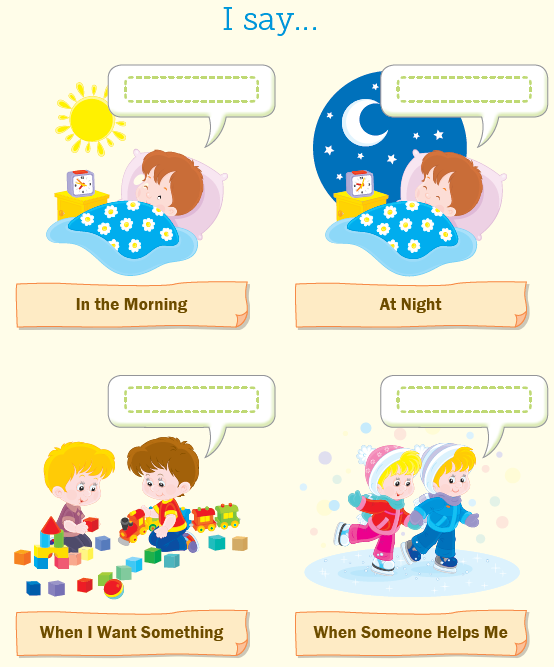 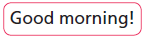 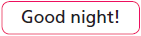 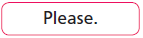 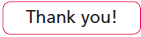 p.3Sound Patterns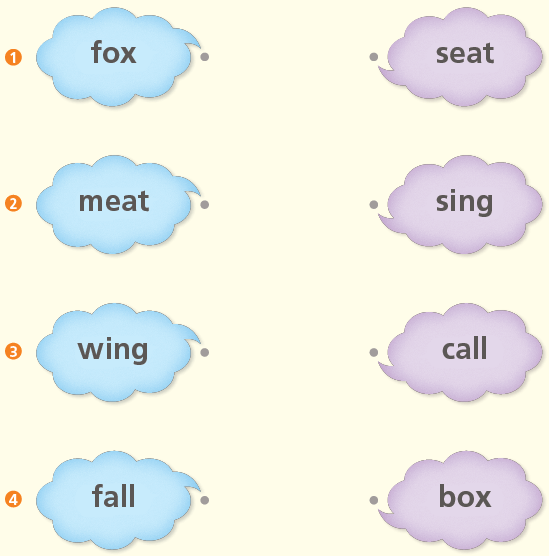 pp.4~5Words to KnowA.1) grass2) wing3) meat4) mouthpp.4~5Words to KnowB. 1) walking2) flying3) sings4) fallspp.6~7Meet the CharactersA.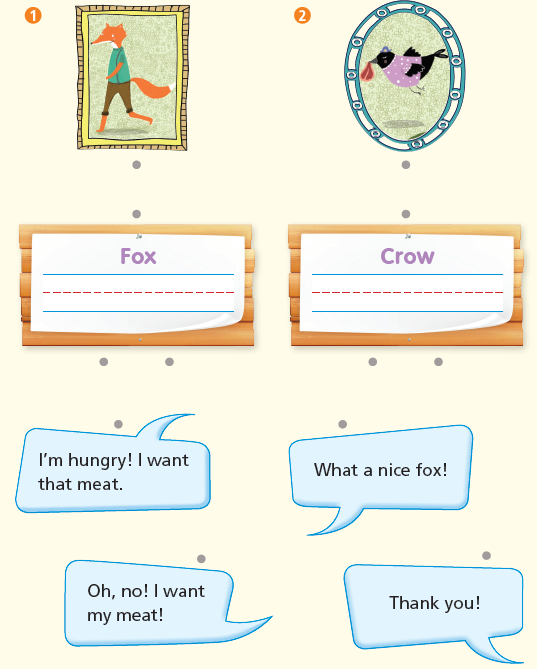 pp.6~7Meet the CharactersB.1)                              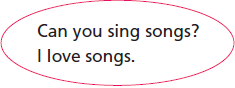 2)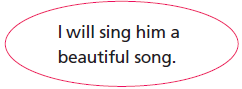 pp.8~11ComprehensionA.1) F2) F3) T4) Tpp.8~11ComprehensionB.1) Meat2) He wants to eat the meat.3) You are a beautiful bird.4) Crowpp.8~11ComprehensionC.1) meat, words2) happy, hungrypp.8~11ComprehensionD.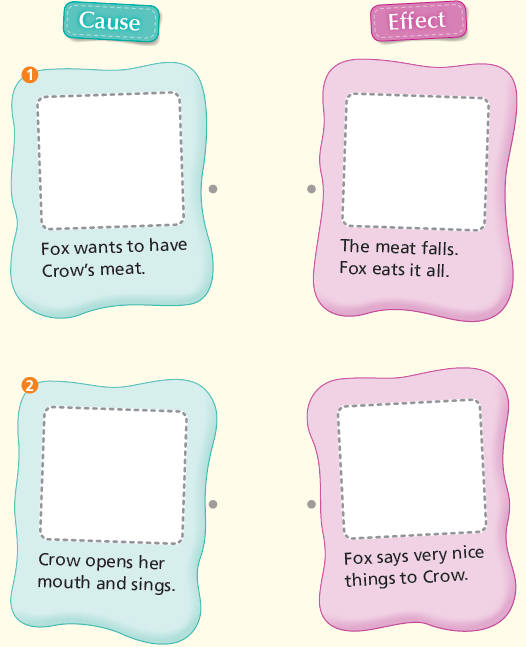 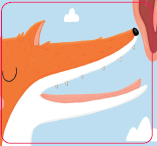 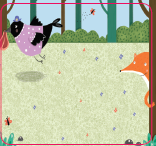 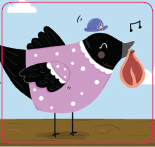 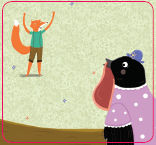 pp.12~13Review QuizA.1)                            2)       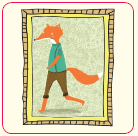 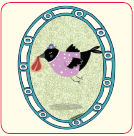 pp.12~13Review QuizB.1) grass2) meat3) wings4) mouthpp.12~13Review QuizC.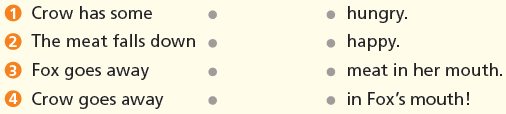 pp.12~13Review QuizD.1) a2) bpp.12~13Review QuizE. 1)                            2)      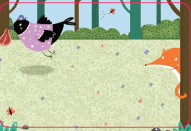 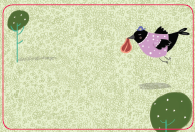 3)                            4)   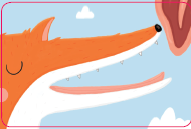 p.15Book Report<Lesson>trust